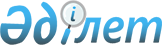 О внесении изменений и дополнений в решение акима города Астаны от 13 декабря 2018 года № 01-21 "О границах избирательных участков по городу Астане"
					
			Утративший силу
			
			
		
					Решение акима города Нур-Султана от 29 апреля 2019 года № 1-8. Зарегистрировано Департаментом юстиции города Астаны 29 апреля 2019 года № 1224. Утратило силу решением акима города Астаны от 21 декабря 2023 года № 1-22.
      Сноска. Утратило силу решением акима города Астаны от 21.12.2023 № 1-22 (вводится в действие по истечении десяти календарных дней после дня его первого официального опубликования).
      В соответствии со статьей 23 Конституционного закона Республики Казахстан от 28 сентября 1995 года "О выборах в Республике Казахстан", статьей 37 Закона Республики Казахстан от 23 января 2001 года "О местном государственном управлении и самоуправлении в Республике Казахстан", Указом Президента Республики Казахстан от 23 марта 2019 года № 6 "О переименовании города Астаны – столицы Республики Казахстан в город Нур-Султан – столицу Республики Казахстан", аким города Нур-Султан РЕШИЛ:
      1. Внести в решение акима города Астаны от 13 декабря 2018 года № 01-21 "О границах избирательных участков по городу Астане" (зарегистрировано в Реестре государственной регистрации нормативных правовых актов за № 1193, опубликовано в Эталонном контрольном банке нормативных правовых актов Республики Казахстан 24 декабря 2018 года, в газетах "Астана ақшамы", "Вечерняя Астана" 15 декабря 2018 года) следующие изменения и дополнения:
      в наименовании решения слово "Астане" заменить словом "Нур-Султан";
      в приложении 1 к вышеуказанному решению:
      в наименовании слово "Астаны" заменить словом "Нур-Султан";
      в Избирательном участке № 26:
      в наименовании слова и цифры "(центр – РГУ "Учебный центр Министерства внутренних дел Республики Казахстан" жилой массив Железнодорожный, улица В. Маяковского, № 3/3)" заменить словами и цифрами "(центр – средняя школа № 29, жилой массив Железнодорожный, улица  М. Горького, № 22)";
      в Избирательном участке № 30: 
      описание границ изложить в следующей редакции:
      "Дома по улице Атамұра, Шарбақты, Б. Шолақа, Қапал, включая дом № 37 по улице Ж. Нәжімеденова.";
      в Избирательном участке № 34:
      в описании границ цифры "12", "12/1", "12/2" исключить;
      в Избирательном участке № 40: 
      описание границ после цифр "28/1" дополнить цифрами "30", "30/1";
      в Избирательном участке № 44: 
      описание границ изложить в следующей редакции:
      "От улицы Қ. Сәтбаева по четной стороне проспекта Б. Момышұлы до проспекта Тәуелсiздiк, по четной стороне проспекта Тәуелсiздiк до улицы Ақыртас, по нечетной стороне Ақыртас до улицы Жанкент, по нечетной стороне улицы Жанкент до улицы Қ. Сәтбаева, по нечетной стороне улицы Қ. Сәтбаева до проспекта Б. Момышұлы, включая дом № 1 по переулку Жайдарман.";
      в Избирательном участке № 46: 
      описание границ после цифр "31/1" дополнить цифрами "31/2";
      в Избирательном участке № 51: 
      описание границ изложить в следующей редакции: 
      "От проспекта Тәуелсіздік по четной стороне улицы Ақыртас до улицы Жанкент, по нечетной стороне улицы Жанкент до улицы Қ. Сәтбаева, по нечетной стороне улицы Қ. Сәтбаева до улицы Обаған, по четной стороне улицы Обаған до проспекта М. Жұмабаева, по нечетной стороне проспекта М. Жұмабаева до улицы Айнакөл, по нечетной стороне улицы Айнакөл до проспекта Р. Қошқарбаева, по нечетной стороне проспекта Р. Қошқарбаева до проспекта Тәуелсіздік, по нечетной стороне проспекта Тәуелсіздік до улицы Ақыртас.";
      в Избирательном участке № 56: 
      описание границ после слова "Сарыкөл" дополнить словами "по улице Сарыкөл до проспекта Р. Қошқарбаева, по четной стороне проспекта Р. Қошқарбаева до проспекта М. Жұмабаева.";
      в Избирательном участке № 60: 
      описание границ после слов "по четной стороне улицы Ш. Қалдаяқова" дополнить словами и цифрами "исключая дома № 2, 2/1, 2/2";
      в приложении 2 к вышеуказанному решению:
      в наименовании слово "Астаны" заменить словом "Нур-Султан";
      в Избирательном участке № 76:
      в наименовании слова и цифры "(центр – РГУ "Департамент Комитета по регулированию естественных монополий, защите конкуренции и прав потребителей Министерства национальной экономики Республики Казахстан по городу Астана", улица Ж. Тәшенова, № 25)" заменить словами и цифрами "(центр – ТОО "Хозяйственное управление Астаны", улица Ж. Тәшенова, № 25)";
      в Избирательном участке № 81: 
      в наименовании слова и цифры "(центр – средняя школа № 8, улица Асан қайғы, № 56)" заменить словами и цифрами "(центр – ГКП на ПХВ "Городская поликлиника № 8" акимата города Астаны, улица Ә. Сембинова, № 4)";
      в Избирательном участке № 82:
      в наименовании слова и цифры "(центр – средняя школа № 8, улица Асан қайғы, № 56)" заменить словами и цифрами "(центр – ГКП на ПХВ "Городская поликлиника № 8)" акимата города Астаны, улица Ә. Сембинова, № 4/1";
      в Избирательном участке № 87:
      в описании границ слова и цифру "улица Ш. Уәлиханова, дом № 4" исключить;
      в Избирательном участке № 92: 
      в наименовании слова и цифры "(центр – ГКП на ПХВ "Астана су арнасы" акимата города Астаны, проспект Абая, № 103)" заменить словами и цифрами "(центр – отдел № 5 Байконырского района – филиала некоммерческого акционерного общества "Государственная корпорация "Правительство для граждан" по городу Нур-Султан, проспект Абая, № 80)";
      в приложении 3 к вышеуказанному решению:
      в наименовании слово "Астаны" заменить словом "Нур-Султан";
      в Избирательном участке № 105: 
      в наименовании слова и цифру "(центр – Столичный цирк, проспект Қабанбай батыра, № 5)" заменить словами и цифрой "(центр – Международный университет Астана, проспект Қабанбай батыра, № 8)";
      в Избирательном участке № 108: 
      в наименовании слова "(центр – выставочный центр "Абу Даби Плаза)" заменить словами и цифрами "(центр – Экономический лицей, улица Түркістан, № 8/3)";
      в Избирательном участке № 110:
      в описании границ слова "до улицы Д. Қонаева, по нечетной стороне улицы Д. Қонаева до улицы Нұрлыжол, по четной стороне улицы Нұрлыжол" исключить;
      в Избирательном участке № 111:
      в описании границ слова "до улицы Нұрлыжол, по четной стороне улицы Нұрлыжол до улицы Достық, по четной стороне улицы Достық" исключить;
      в Избирательном участке № 112:
      в описании границ слова "до улицы Достық, по нечетной стороне улицы Достық до улицы Нұрлыжол, по нечетной стороне улицы Нұрлыжол" исключить;
      в Избирательном участке № 114:
      описание границ изложить в следующей редакции: 
      "От улицы Е312 (проектное наименование) по нечетной стороне улицы І. Омарова до улицы Е10 (проектное наименование), по нечетной стороне улицы Е10 (проектное наименование) до улицы Е25 (проектное наименование), по улице Е25 (проектное наименование) до улицы Е312 (проектное наименование), по четной стороне улицы Е312 (проектное наименование) до улицы І. Омарова.";
      в Избирательном участке № 115:
      в описании границ слово "Сығанақ" заменить словами и цифрами "Е10 (проектное наименование)";
      в Избирательном участке № 123: 
      в наименовании слова и цифры "(центр – АО "Казахский университет технологии и бизнеса", улица Қ. Мухамедханова, № 37А)" заменить словами и цифрами "(центр – Специализированный лицей № 82 "Дарын", проспект Ұлы Дала, № 27/2)";
      в Избирательном участке № 124:
      описание границ изложить в следующей редакции: 
      "По руслу реки Есіл до улицы Домалақ ана, по нечетной стороне улицы Домалақ ана до шоссе Қорғалжын, по четной стороне шоссе Қорғалжын до улицы Ч. Айтматова, по нечетной стороне улицы Ч. Айтматова до улицы Қ. Мұхамедханова, по нечетной стороне улицы Қ. Мұхамедханова до улицы Е182 (проектное наименование), от улицы Е182 (проектное наименование) до русла реки Есіл.";
      в Избирательном участке № 125: 
      в наименовании слова и цифры "(центр – ТОО "Данияр АСТ", баня "Керемет", проспект Тұран, № 19)" заменить словами и цифрой "(центр – Бизнес-центр "SMART", шоссе Қорғалжын, № 3б)"; 
      в Избирательном участке № 129:
      описание границ изложить в следующей редакции: 
      "От улицы Е30 (проектное наименование) по четной стороне улицы Е10 (проектное наименование) до улицы Е25 (проектное наименование), по улице Е25 (проектное наименование) до улицы Ч. Айтматова, по четной стороне улицы Ч. Айтматова до проспекта Ұлы Дала, по нечетной стороне проспекта Ұлы Дала до улицы Е30 (проектное наименование), по четной стороне улицы Е30 (проектное наименование) до улицы Е10 (проектное наименование).";
      в Избирательном участке № 136: 
      в наименовании слова и цифры "(центр – детский сад "Baby Village", улица Шабдалы, № 234)" заменить словами и цифрами "(центр – Специализированный лицей № 82 "Дарын", проспект Ұлы Дала, № 27/2)";
      в приложении 4 к вышеуказанному решению: 
      в наименовании слово "Астаны" заменить словом "Нур-Султан";
      в Избирательном участке № 138:
      в наименовании слова и цифры "(центр – Государственный академический русский театр драмы имени М. Горького, улица Желтоқсан, № 13)" заменить словами и цифрами "(Концертный зал "Астана", улица Кенесары, № 32)";
      в Избирательном участке № 164: 
      в описании границ слова "От проспекта Сарыарқа" заменить словами "От проспекта Бөгенбай батыра";
      в Избирательном участке № 177: 
      в наименовании слова и цифры "(центр – Колледж менеджмента и бизнеса, проспект Жеңіс, № 68а)" заменить словами и цифрами "(центр – Казахский агротехнический университет имени С. Сейфуллина, проспект Жеңіс, № 62)";
      в Избирательном участке № 180:
      в наименовании слова и цифры "(центр – РГУ "Департамент по делам обороны города Астана" Министерства обороны Республики Казахстан (городской сборный пункт), улица А. Затаевича, № 13)" заменить словами и цифрами "(центр – Городской сборный пункт, улица А. Затаевича, № 13)";
      в описании границ слова "М. Тынышбаева" заменить словами "И. Кұтпанова";
      Избирательный участок № 236 исключить.
      2. Руководителю Государственного учреждения "Аппарат акима города Нур-Султан" в установленном законодательством Республики Казахстан порядке обеспечить: 
      1) государственную регистрацию настоящего решения в территориальном органе юстиции;
      2) направление копии настоящего решения в течение десяти календарных дней со дня государственной регистрации в бумажном и электронном виде на казахском и русском языках в Республиканское государственное предприятие на праве хозяйственного ведения "Институт законодательства и правовой информации Республики Казахстан" Министерства юстиции Республики Казахстан для официального опубликования и включения в Эталонный контрольный банк нормативных правовых актов Республики Казахстан;
      3) в течение десяти календарных дней со дня государственной регистрации настоящего решения направление его копии для официального опубликования в периодических печатных изданиях, распространяемых на территории города Нур-Султан; 
      4) размещение настоящего решения на интернет-ресурсе акимата города Нур-Султан после его официального опубликования.  
      3. Контроль за исполнением настоящего решения возложить на заместителя акима города Нур-Султан Каналимова Е.Е.
      4. Настоящее решение вводится в действие после дня его первого официального опубликования.
      СОГЛАСОВАНОПредседатель городскойизбирательной комиссиигорода Нур-Султан____________ В. Редкокашин"___" ___________ 2019 года
					© 2012. РГП на ПХВ «Институт законодательства и правовой информации Республики Казахстан» Министерства юстиции Республики Казахстан
				
      Аким городаНур-Султан 

Б. Султанов
